Государственное бюджетное дошкольное образовательное учреждение детский сад №97 компенсирующего вида Фрунзенского района города Санкт-Петербурга «Консультативно практический центр для детей с нарушением интеллектуального развития»ул. Турку, д.12, корп.3, лит. А, г. Санкт-Петербург, тел. (812) 268 48 79, тел./факс 2683430, e-mail : gdou-97@yandex.ruКонспект занятия по изобразительной деятельности«Мастерская городецкой росписи»Этап 1: знакомство с основными цветамиВоспитательМаксимова Ксения СергеевнаСанкт-Петербург2020 г.«Мастерская городецкой росписи»Этап 1: знакомство с основными цветамиЦель занятия: формирование у детей представлений и развитие интереса к традиционным народным промыслам, к городецкой росписи. Задачи: 1. Познакомить детей с основными цветами и элементами городецкой росписи2. Закреплять цвета, учить использовать их в продуктивной деятельности.3. Развивать графомоторные навыки.4. Развивать у детей навык раскрашивания по образцу.Материалы для занятия: 1. Иллюстративный материал по теме2. Посуда или иные предметы быта, украшенные с помощью городецкой росписи.3. Цветные карандаши4. Заготовки цветных образцов для раскрашивания формата А4 (по 1 на каждого ребенка)5. Заготовки контурных раскрасок.Ход занятияВводная частьПедагог: Ребята, сегодня мы с вами познакомимся с городецкой росписью. Посмотрите на эти картинки. - Что на них изображено? (посуда, предметы). - Чем они похожи? (узором, рисунком)Эти узоры и рисунки называются городецкая роспись. Городец – это такая старинная древня на реке Волга. Много-много лет назад жители этого города придумали узоры, чтобы украшать ими посуду, шкатулки, сундучки, мебель, ставни и двери в домах (педагог показывает детям предметы быта и посуду, дает рассмотреть).Такой росписью изображают растения, животных, сказочных персонажей, а еще целые истории из жизни людей.- Какие цвета вы здесь видите? Основные цвета в городецкой росписи это яркие красный, желтый, зеленый и черный. Сегодня мы с вами отправимся в настоящую мастерскую городецкой росписи. Для этого превратимся в мастеров.ФизкультминуткаВсегда я стать художником мечтала- Жест мечтания, подперев голову рукой
 Поэтому я всюду рисовала - Рисование в воздухе рукой, вытянутой вверх
 Ручкой на листе вот так - Рисование в воздухе рукой, на уровне груди
 Кистью на холсте вот так - Рисование в воздухе рукой, вытянутой вперед
 Карандашиком на парте - Рисование в воздухе рукой, на уровне груди
 И мелками на асфальте - Рисование в воздухе рукой, на уровне пола
 Сапогами на снегу, - Рисование ногой по полу
 Коньками я черчу на льду. - Черчение по полу ногой
 На песочке прутиком, - Черчение в воздухе воображаемым прутиком на полу
 На дощечке гвоздиком. - Черчение в воздухе воображаемым гвоздиком.Вы, ребята, покружитесь, в мастеров все превратитесь.Продуктивная деятельностьДобро пожаловать в нашу мастерскую! (дети занимают рабочие места)Посмотрите, у каждого из вас есть на столе картинка. Это досочка. - Что на ней нарисовано? (Конь, цветы)- Какого цвета конь/ цветы/ фон?Посмотрите, рядом лежит такая же картинка, но ее еще никто не раскрасил. Это работа для настоящих мастеров, для вас! Раскрасьте досочку на картинке так же, как на первой картинке. Используйте цветные карандаши (детям дается время на самостоятельное раскрашивание по образцу, в ходе которого педагог акцентирует внимание на цветах).Заключительная частьДети рассматривают результаты своей работы, обсуждение, еще раз проговариваются основные элементы и цвета городецкой росписи.Педагог: Молодцы, ребята, вы – настоящие мастера! А теперь нам пора возвращаться.Покружились, покружились, и в ребяток превратились.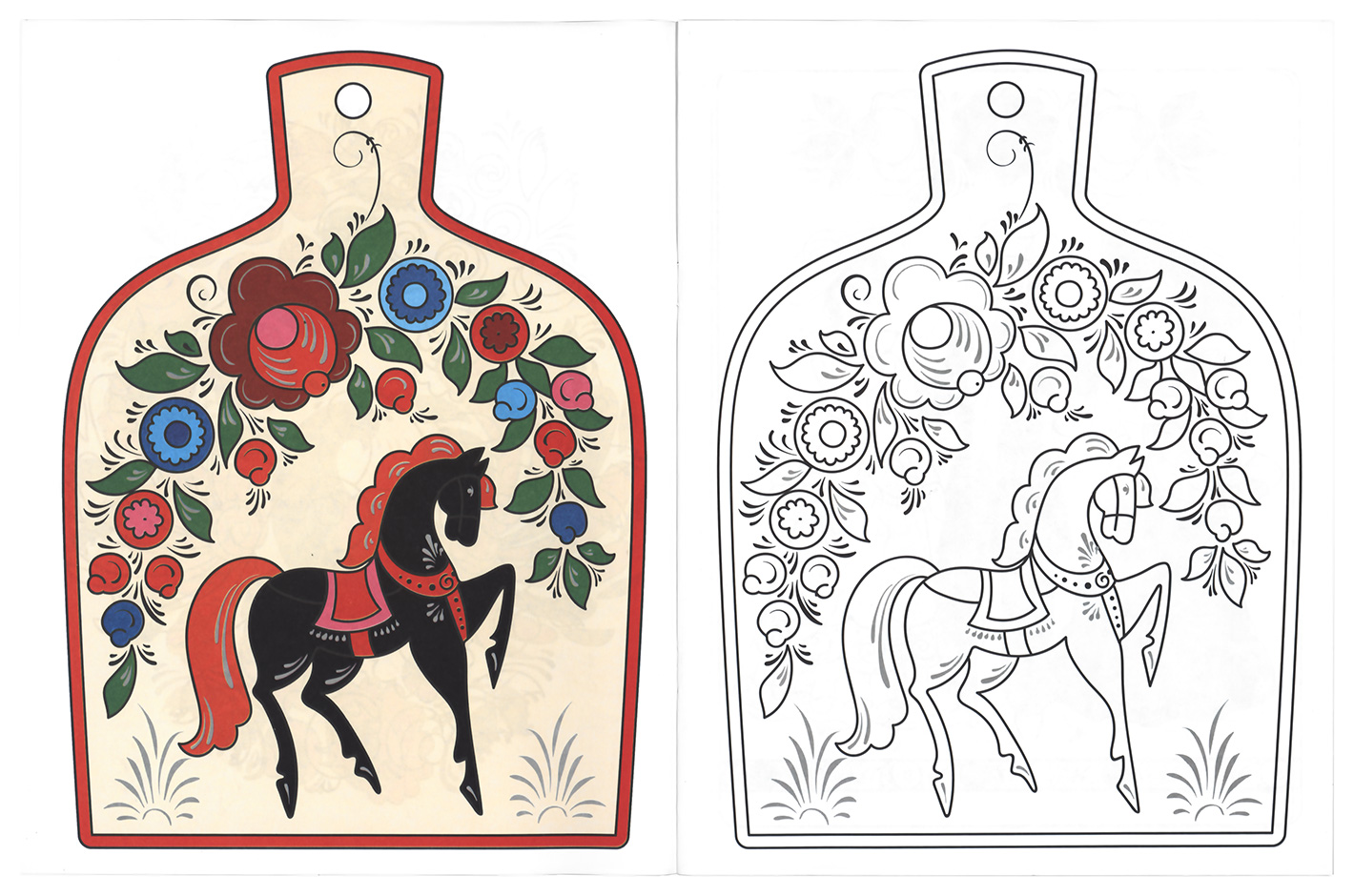 